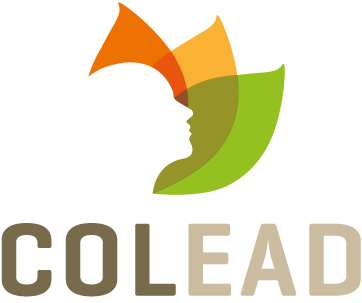 Formulário de reclamação (externo)Beneficiou de um serviço prestado pelo COLEAD ou participou numa atividade organizada pelo COLEAD com a qual não está satisfeito e pela qual deseja apresentar-nos uma reclamação ? : Esta atividade diz respeito a*: (selecionar apenas uma resposta)Está a apresentar uma reclamação com base na sua experiência como *: (selecionar apenas uma resposta)Data da reclamação* : Objeto da reclamação *: Informações sobre o reclamanteData em que o problema apareceu pela primeira vez* : 		Descrição do problema*:  Expectativas do reclamante* :Para que a sua reclamação seja considerada, é essencial preencher este formulário na íntegra (*: informações obrigatórias) e enviá-lo ao COLEAD, preferencialmente através do preenchimento da versão online. Caso contrário, pode ser enviado por correio para o seguinte endereço: 15/23 Avenue A. Fraiteur - 1050 Bruxelas - Bélgica. O formulário de reclamação e a nossa política de gestão de reclamações estão disponíveis no site do COLEAD ( https://www.colead.link/pt/contatar/)Reservado para COLEADReservado para COLEADREC_030_CIM (V0.1)REC_030_CIM (V0.1)Data de receçãoReferênciaSIM Se NÃO, volte ao site do COLEAD em "Contacte-nos".Serviços de formação do COLEADServiços de assistência técnica do COLEADServiços de informação do COLEADUm pagamento/reembolso/faturaoutro: ....FormandoBeneficiário-parceiroFormadorPrestador de serviçosOutros: ....ApelidoNome próprioPaísCorreio eletrónicoTelefoneEndereço para resposta (se a comunicação for efectuada por correio)Organização